Подготовка к исследованию мокротыЕмкость и инструкцию для сбора мокроты Вы можете получить в медицинском центре НОРИС  заранее. Предварительно напишите на этикетке емкости для мокроты Ваши данные: Ф.И.О., дату рождения, дату и время сбора материала. Запись должна быть сделана разборчивым почерком.
Внимание! Недопустимо направлять мокроту на исследование в емкостях, не предназначенных для этих целей, так как остатки содержащихся в таких емкостях ингредиентов могут существенным образом исказить результаты Ваших анализов.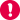 2. Мокроту необходимо собирать утром до приема пищи. Чтобы предотвратить подмешивание к мокроте содержимого полости рта необходимо,  перед тем как выделить мокроту, тщательно почистить зубы, прополоскать рот и горло кипяченой водой. Следует собирать только мокроту, отделяющуюся при кашле, а не при отхаркивании. Попадание слюны в образец может существенно влиять на результат исследования.3. Мокроту, выделяемую при кашле, собирают в емкость, завинчивают емкость крышкой и доставляют в медицинский центр, где ее примет медицинский сотрудник.
Внимание! Недопустимо  разделять мокроту на две части для исследования в разных лабораториях. Важные компоненты могут в этом случае оказаться в одной порции и отсутствовать в другой.